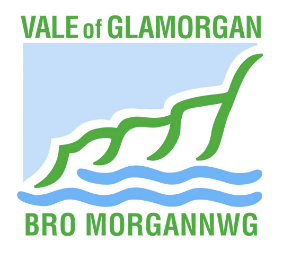 This document is also available in English: Mae’r ddogfen hon ar gael yn SaesnegFfurflen Ymholi Cyn Gwneud CaisFanwlBydd y ffurflen hon yn eich helpu i gyflwyno Ymholiad Cyn Gwneud Cais Manwl i geisio cyngor ar eich datblygiad, yn unol â'r Gwasanaethau Cynllunio Cyn Ymgeisio: Nodyn Cyfarwyddyd (add link). Bydd yr ymateb ysgrifenedig y byddwch yn ei dderbyn yn rhoi cyngor cyn gwneud cais mewn perthynas â chynigion datblygu, sy'n gofyn am ganiatâd cynllunio o dan Ddeddf Cynllunio Gwlad a Thref 1990 (fel y'i diwygiwyd). Gall hefyd roi ymateb i dderbynioldeb eraill o fathau eraill o ddatblygiad neu waith cysylltiedig, megis cyngor Treftadaeth (h.y. gwaith i adeiladau rhestredig) yn ogystal â chyngor mewn cysylltiad â cheisiadau Caniatâd Hysbysebion.Sylwch nad yw'r ymateb ysgrifenedig i'r ymholiad cyn gwneud cais hwn yn benderfyniad cynllunio ffurfiol ac ni fydd yn cadarnhau a yw prosiect yn dod o dan ddatblygiad a ganiateir. Bydd angen penderfyniad ffurfiol ar gyfer ymholiad o'r fath a gellir ei gyflwyno drwy gyfrwng tystysgrif datblygiad cyfreithlon (TDC). Am fwy o wybodaeth neu unrhyw ymholiadau, ewch i dudalennau Cynllunio ein gwefan: Cynllunio a Rheoli Adeiladu (bromorgannwg.gov.uk)Rhestr o Ffioedd o 1 Ebrill 2024NODIADAUMae ffioedd y Gwasanaeth Cyn Ymgeisio Manwl yn cynnwys TAW.Ni roddir ad-daliad ar gyfer unrhyw ffioedd, ac mae'r ffioedd hynny yn rhai ychwanegol ar ben y ffioedd arferol sy’n daladwy am geisiadau cynllunio.Fel rhan o'r Gwasanaeth Manwl lle mae angen cyfarfod mewn Swyddfa, ar y Safle neu dros MS Teams, bydd y ffi ychwanegol briodol yn daladwy yn ychwanegol at y ffi safonol. Ar ôl i’r Swyddog Achos gyflwyno cyngor cyn gwneud cais ysgrifenedig, ystyrir bod y cais cyn gwneud cais wedi’i gau. Os bydd angen sylwadau pellach ar gynigion diwygiedig bydd angen talu'r 'ffi am gyngor ychwanegol dewisol'.Lle ceisir cyngor cynllunio yn ogystal â chyngor adeilad rhestredig ar gyfer cynllun fel rhan o'r gwasanaeth manwl (h.y. mae’r annedd yn adeilad rhestredig) y ffi sy'n daladwy yw'r categori datblygu perthnasol ynghyd â hanner y ffi am gyngor adeilad rhestredig (er enghraifft: estyniad i annedd sydd hefyd yn adeilad rhestredig = £130 a £95 = £225.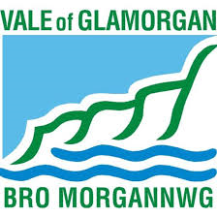 Ein Manylion Cyswllt:Manylion yr Ymgeisydd:Teitl:Enw: Rhif Cwmni (os yw’n berthnasol)Cyfeiriad: Cod Post:Rhif ffôn:                                                                E-bostiwch:Dull cysylltu a ffefrir:Manylion yr ymgeisydd (os yw'n berthnasol):Teitl:Enw: Rhif Cwmni (os yw’n berthnasol)Cyfeiriad: Cod Post:Rhif ffôn:                                                                E-bostiwch:Dull cysylltu a ffefrir:Lleoliad y datblygiad arfaethedig:Cyfeiriad y safle:(Dim ond os yw'n wahanol i gyfeiriad yr ymgeisydd)Cyflwynwch gynllun lleoliad safle (sy'n nodi'r tir y mae'r cais cyn cais hwn yn ymwneud ag ef, yn ddelfrydol mewn coch), wedi'i lunio ar raddfa a nodwyd ac sy'n dangos cyfeiriad y Gogledd. Yn ddelfrydol, dylai'r cynllun fod ar raddfa 1:1250 Perchnogaeth:Yr ymgeisydd yw'r (ticiwch) Perchen-Feddiannwr Prydlesai   Darpar Brynwr Lleoliad y datblygiad arfaethedig:Cyfeiriad y safle:(Dim ond os yw'n wahanol i gyfeiriad yr ymgeisydd)Cyflwynwch gynllun lleoliad safle (sy'n nodi'r tir y mae'r cais cyn cais hwn yn ymwneud ag ef, yn ddelfrydol mewn coch), wedi'i lunio ar raddfa a nodwyd ac sy'n dangos cyfeiriad y Gogledd. Yn ddelfrydol, dylai'r cynllun fod ar raddfa 1:1250 Perchnogaeth:Yr ymgeisydd yw'r (ticiwch) Perchen-Feddiannwr Prydlesai   Darpar Brynwr Disgrifiad o’ch cynnig: (Gan gynnwys arwydd o unrhyw gynnydd arfaethedig mewn arwynebedd llawr, a/neu nifer yr unedau newydd a gynigir)Disgrifiad o’ch cynnig: (Gan gynnwys arwydd o unrhyw gynnydd arfaethedig mewn arwynebedd llawr, a/neu nifer yr unedau newydd a gynigir)Gwybodaeth Ychwanegol : (Ychwanegwch unrhyw wybodaeth ychwanegol i gefnogi'ch cais a rhestru unrhyw gynlluniau, adroddiadau a dogfennau ar wahân y cyfeirir atynt):Gwybodaeth Ychwanegol : (Ychwanegwch unrhyw wybodaeth ychwanegol i gefnogi'ch cais a rhestru unrhyw gynlluniau, adroddiadau a dogfennau ar wahân y cyfeirir atynt):Math o wasanaeth sydd ei angen arnoch: (Gweler yr Atodlen Taliadau ar wahân ar ddiwedd y ffurflen am ragor o wybodaeth). Ticiwch y categori datblygu perthnasol.Mae'r ffi cyn gwneud cais manwl sylfaenol yn cynnwys, os oes angen, cyfarfod o hyd at awr dros y ffôn neu Gyfarfod Teams.  Ticiwch os oes angen y cyfarfod hwn arnoch.  Rhowch wybod i ni am unrhyw ddyddiadau/amseroedd y byddech ar gael dros y pythefnos nesaf o'r dyddiad y bydd y ffurflen yn cael ei chyflwyno.Math o wasanaeth sydd ei angen arnoch: (Gweler yr Atodlen Taliadau ar wahân ar ddiwedd y ffurflen am ragor o wybodaeth). Ticiwch y categori datblygu perthnasol.Mae'r ffi cyn gwneud cais manwl sylfaenol yn cynnwys, os oes angen, cyfarfod o hyd at awr dros y ffôn neu Gyfarfod Teams.  Ticiwch os oes angen y cyfarfod hwn arnoch.  Rhowch wybod i ni am unrhyw ddyddiadau/amseroedd y byddech ar gael dros y pythefnos nesaf o'r dyddiad y bydd y ffurflen yn cael ei chyflwyno. Ffioedd:Cyfanswm y swm a dalwyd: £Y ffordd hawsaf a chyflymaf o gyflwyno'r ffi yw talu:•	Ar-lein gan ddefnyddio'r ddolen ganlynol - cliciwch ar y blwch "Talu Ar-lein", yna dewiswch "Incwm Arall", yna dewiswch "Cynllunio" ac yn olaf dewiswch "Ffi Cyn Ymgeisio" https://www.valeofglamorgan.gov.uk/en/living/do_it_online/Pay.aspxRhowch gyfeiriad post llawn safle’r cais cyn cais yn y Blwch Negeseuon. Os ydych eisoes wedi cael rhif cyn cais (a fydd yn edrych fel 2024/0???? /PRE), nodwch y rhif hwnnw hefyd. Neu •	Dros y ffôn ar 01446 700111 – anwybyddwch yr opsiwn Talu awtomataidd ac arhoswch i gael eich cysylltu â gweithredwr a fydd yn gallu cymryd eich taliad. Rhowch gyfeiriad safle'r cais i'r gweithredwr. Os ydych eisoes wedi cael rhif cyn cais (a fydd yn edrych fel 2024/0???? /PRE), nodwch y rhif hwnnw hefyd.Dylid gwneud sieciau yn daladwy i Cyngor Bro Morgannwg.Sicrhewch fod y ffi gywir wedi'i thalu am yr ymholiad hwn ar adeg ei gyflwyno gan na fydd yr ymchwiliad yn cael ei brosesu heb daliad.  Ffioedd:Cyfanswm y swm a dalwyd: £Y ffordd hawsaf a chyflymaf o gyflwyno'r ffi yw talu:•	Ar-lein gan ddefnyddio'r ddolen ganlynol - cliciwch ar y blwch "Talu Ar-lein", yna dewiswch "Incwm Arall", yna dewiswch "Cynllunio" ac yn olaf dewiswch "Ffi Cyn Ymgeisio" https://www.valeofglamorgan.gov.uk/en/living/do_it_online/Pay.aspxRhowch gyfeiriad post llawn safle’r cais cyn cais yn y Blwch Negeseuon. Os ydych eisoes wedi cael rhif cyn cais (a fydd yn edrych fel 2024/0???? /PRE), nodwch y rhif hwnnw hefyd. Neu •	Dros y ffôn ar 01446 700111 – anwybyddwch yr opsiwn Talu awtomataidd ac arhoswch i gael eich cysylltu â gweithredwr a fydd yn gallu cymryd eich taliad. Rhowch gyfeiriad safle'r cais i'r gweithredwr. Os ydych eisoes wedi cael rhif cyn cais (a fydd yn edrych fel 2024/0???? /PRE), nodwch y rhif hwnnw hefyd.Dylid gwneud sieciau yn daladwy i Cyngor Bro Morgannwg.Sicrhewch fod y ffi gywir wedi'i thalu am yr ymholiad hwn ar adeg ei gyflwyno gan na fydd yr ymchwiliad yn cael ei brosesu heb daliad. Cyfrinachedd a rhyddid gwybodaethRydym yn cydnabod y gall cwsmeriaid ddisgwyl bod manylion eu trafodaethau cyn gwneud cais yn gyfrinachol. Bydd swyddogion yn anelu at roi cyngor ar y sail hon, fodd bynnag, o dan ddarpariaethau'r Ddeddf Rhyddid Gwybodaeth a/neu Reoliadau Gwybodaeth Amgylcheddol, gall trydydd partïon gyflwyno cais i weld dogfennaeth cyn gwneud cais a rhaid i'r Cyngor wedyn benderfynu a yw gwybodaeth wedi'i heithrio rhag cael ei datgelu. Er mwyn cynorthwyo'r Cyngor i ddelio â cheisiadau o'r fath, anogir ymgeiswyr/asiantau i gyflwyno yn ysgrifenedig y rhesymau penodol pam y dylai, yn eu barn nhw, ddogfennaeth sy'n ymwneud â'u trafodaethau/cyflwyniad cyn gwneud cais aros yn gyfrinachol ac na ddylid eu datgelu i drydydd partïon.DatganiadYr wyf fi / Ni sydd wedi llofnodi isod, yn cadarnhau fy mod i/ein bod yn gofyn am gyngor cyn gwneud cais ar gyfer y datblygiad arfaethedig a ddisgrifir ar y ffurflen hon ac yn y dogfennau atodedig.Rwyf/Rydym yn nodi y rhoddir y cyngor o dan y gwasanaeth hwn ar sail barn anffurfiol y swyddog(ion) dan sylw, yn seiliedig ar yr wybodaeth a gyflwynwyd a'r polisïau/canllawiau cynllunio sy'n bodoli ar y pryd, ac ni fwriedir i unrhyw farn a fynegir ragfarnu penderfyniad yr Awdurdod o unrhyw gais ffurfiol a gyflwynwyd wedi hynny.Cyfrinachedd a rhyddid gwybodaethRydym yn cydnabod y gall cwsmeriaid ddisgwyl bod manylion eu trafodaethau cyn gwneud cais yn gyfrinachol. Bydd swyddogion yn anelu at roi cyngor ar y sail hon, fodd bynnag, o dan ddarpariaethau'r Ddeddf Rhyddid Gwybodaeth a/neu Reoliadau Gwybodaeth Amgylcheddol, gall trydydd partïon gyflwyno cais i weld dogfennaeth cyn gwneud cais a rhaid i'r Cyngor wedyn benderfynu a yw gwybodaeth wedi'i heithrio rhag cael ei datgelu. Er mwyn cynorthwyo'r Cyngor i ddelio â cheisiadau o'r fath, anogir ymgeiswyr/asiantau i gyflwyno yn ysgrifenedig y rhesymau penodol pam y dylai, yn eu barn nhw, ddogfennaeth sy'n ymwneud â'u trafodaethau/cyflwyniad cyn gwneud cais aros yn gyfrinachol ac na ddylid eu datgelu i drydydd partïon.DatganiadYr wyf fi / Ni sydd wedi llofnodi isod, yn cadarnhau fy mod i/ein bod yn gofyn am gyngor cyn gwneud cais ar gyfer y datblygiad arfaethedig a ddisgrifir ar y ffurflen hon ac yn y dogfennau atodedig.Rwyf/Rydym yn nodi y rhoddir y cyngor o dan y gwasanaeth hwn ar sail barn anffurfiol y swyddog(ion) dan sylw, yn seiliedig ar yr wybodaeth a gyflwynwyd a'r polisïau/canllawiau cynllunio sy'n bodoli ar y pryd, ac ni fwriedir i unrhyw farn a fynegir ragfarnu penderfyniad yr Awdurdod o unrhyw gais ffurfiol a gyflwynwyd wedi hynny.Llofnod:                                    Printio enw:Dyddiad cyflwyno:Llofnod:                                    Printio enw:Dyddiad cyflwyno:Categori DatblyguGwasanaeth Cyn Gwneud Cais Manwl a DdarperirCyfanswm y Ffi(Yn cynnwys TAW)DEWISOLCyfarfod Ar y Safle neu mewn Swyddfa (cost ychwanegol)DEWISOLCyfarfod ychwanegol a chyngor ysgrifenedig mewn cysylltiad â'r un cynllunDatblygiad Deiliad Tŷ

Ehangu, gwella neu newid tŷ annedd sy'n bodoli eisoes (gan gynnwys estyniadau i anheddau a thai allan, unedau caeedig ac ati...)Cyfarfod hyd at 1 awr gyda swyddog achos dros y ffôn neu’n rhithwir.Ymateb ysgrifenedig yn amlinellu'r drafodaeth, y meysydd i’w hystyried gan gynnwys hanes cynllunio, polisïau a chanllawiau ac asesiad cychwynnol swyddog o ba mor dderbyniol yw’r cynnig.£130£60£65Annedd sengl (gan gynnwys addasiadau i ddefnydd preswyl sengl)Cyfarfod hyd at 1 awr gyda swyddog achos dros y ffôn neu’n rhithwirYmateb ysgrifenedig yn amlinellu'r drafodaeth, y meysydd i’w hystyried gan gynnwys hanes cynllunio, polisïau a chanllawiau ac asesiad cychwynnol swyddog o’r cynnig. Cyfeiriad at unrhyw gais am gyfraniadau A106.Nodi a fyddai angen unrhyw ddogfennau/tystiolaeth benodol i gefnogi'r cais.£270£100£135Datblygiad Bach  2-9 uned breswyl neu lle mae safle preswyl yn llai na 0.5ha. Defnydd amhreswyl, newid defnydd neu ddefnydd cymysg lle mae'r arwynebedd llawr gros yn llai na 1000 metr sgwâr neu os yw arwynebedd y safle yn llai na 0.5ha.Cyfarfod hyd at 1 awr gyda swyddog achos dros y ffôn neu’n rhithwirYmateb ysgrifenedig yn amlinellu'r drafodaeth, y meysydd i’w hystyried gan gynnwys hanes cynllunio, polisïau a chanllawiau ac asesiad cychwynnol swyddog o’r cynnig. Cyfeiriad at unrhyw gais am gyfraniadau A106.Nodi a fyddai angen unrhyw ddogfennau/tystiolaeth benodol i gefnogi'r cais.£400£100£200Datblygiad Mawr10 – 24 uned breswyl neu lle mae arwynebedd y safle preswyl yn fwy na 0.5ha ond yn llai na 1.0 ha.Defnydd amhreswyl, newid defnydd neu ddefnydd cymysg lle mae'r arwynebedd llawr gros yn fwy na 1000 metr sgwâr, ond yn llai na 2000 metr sgwâr, neu os yw arwynebedd y safle yn fwy na 0.5ha, ond yn llai na 1.0ha.Cyfarfod hyd at 2 awr gyda swyddog achos ac arweinydd tîm dros y ffôn neu’n rhithwir.Ymateb ysgrifenedig yn amlinellu'r drafodaeth, y meysydd i’w hystyried gan gynnwys hanes cynllunio, polisïau a chanllawiau ac asesiad cychwynnol swyddog o’r cynnig. Cyfeiriad at unrhyw gais am gyfraniadau A106.Nodi a fyddai angen unrhyw ddogfennau/tystiolaeth benodol i gefnogi'r cais.£1300£200£650Datblygiad Mawr 25 neu fwy o unedau preswyl neu lle mae arwynebedd y safle preswyl yn fwy na 1.0 ha.Defnydd amhreswyl, newid defnydd neu ddefnydd cymysg lle mae'r arwynebedd llawr gros yn fwy na 2000 metr sgwâr neu os yw arwynebedd y safle yn fwy na 1.0ha.Cyfarfod hyd at 2 awr gyda swyddog achos ac arweinydd tîm dros y ffôn neu’n rhithwirYmateb ysgrifenedig yn amlinellu'r drafodaeth, y meysydd i’w hystyried gan gynnwys hanes cynllunio, polisïau a chanllawiau ac asesiad cychwynnol swyddog o’r cynnig. Cyfeiriad at unrhyw gais am gyfraniadau A106.Nodi a fyddai angen unrhyw ddogfennau/tystiolaeth benodol i gefnogi'r cais.£1700£300£850Cyngor Adeilad Rhestredig (Cynlluniau Deiliad Tŷ)Hyd at 1 awr o gyfarfod ar y safle gyda Swyddog Treftadaeth.Cwmpas y wybodaeth sydd ei hangen i gefnogi’r cais.Ymateb ysgrifenedig yn amlinellu'r drafodaeth, y meysydd i’w hystyried gan gynnwys hanes cynllunio, polisïau a chanllawiau ac asesiad cychwynnol swyddog o’r cynnig. £190Dd/B – ymweliad safle wedi'i gynnwys fel rhan o'r ffi£95Cyngor Adeilad Rhestredig(Anheddau sengl a datblygiad bach)Hyd at 2 awr o gyfarfod ar y safle gyda Swyddog Treftadaeth.Cwmpas y wybodaeth sydd ei hangen i gefnogi’r cais.Ymateb ysgrifenedig yn amlinellu'r drafodaeth, y meysydd i’w hystyried gan gynnwys hanes cynllunio, polisïau a chanllawiau ac asesiad cychwynnol swyddog o’r cynnig. £370Dd/B – ymweliad safle wedi'i gynnwys fel rhan o'r ffi£185Cyngor Adeilad Rhestredig(Datblygiad Mawr a Datblygiad Mawr Sylweddol)Hyd at 2 awr o gyfarfod ar y safle gyda Swyddog Treftadaeth.Cwmpas y wybodaeth sydd ei hangen i gefnogi’r cais.Ymateb ysgrifenedig yn amlinellu'r drafodaeth, y meysydd i’w hystyried gan gynnwys hanes cynllunio, polisïau a chanllawiau ac asesiad cychwynnol swyddog o’r cynnig. £1000Dd/B – ymweliad safle wedi'i gynnwys fel rhan o'r ffi£500Cyngor Caniatâd HysbysebuCyfarfod hyd at 1 awr gyda swyddog achos dros y ffôn neu’n rhithwir.Ymateb ysgrifenedig yn amlinellu'r drafodaeth, y meysydd i’w hystyried gan gynnwys hanes cynllunio, polisïau a chanllawiau ac asesiad cychwynnol swyddog o ba mor dderbyniol yw’r cynnig.£130£30£65